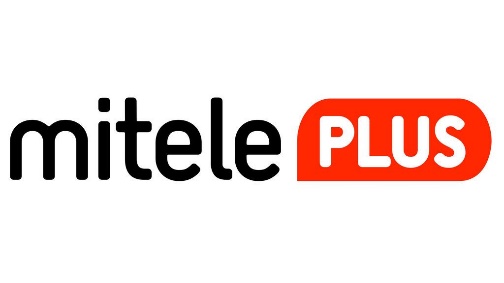 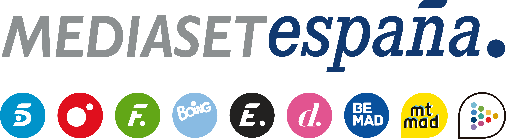 Madrid, 17 de agosto de 2021‘Regreso a la última tentación’, estreno exclusivo en Mitele PLUS el lunes 23 de agosto Los suscriptores de la plataforma conocerán en este especial en qué punto de sus respectivas relaciones entran a vivir la experiencia los protagonistas del programa de Mediaset España ‘La última tentación’: Fani y Christofer, Lester y Patri, Isaac y Lucía, Andrea y Roberto, y Mayka y Alejandro.Los momentos previos a su entrada a las villas también formarán parte del espacio que conducirá Sandra Barneda, que contará con las intervenciones de otros exparticipantes de las ediciones anteriores del formato con los que los protagonistas mantienen asuntos pendientes.La primera secuela internacional de ‘La isla de las tentaciones’ ya calienta motores ante su próximo lanzamiento en Mediaset España. Será con el estreno el próximo lunes 23 de agosto en exclusiva en Mitele PLUS de ‘Regreso a la última tentación’, espacio presentado por Sandra Barneda en el que los protagonistas de ‘La última tentación’ compartirán cuáles son sus expectativas ante la experiencia que les ha propuesto esta nueva versión del formato grabada este verano en República Dominicana.En ‘Regreso a la tentación’, las cinco parejas formadas por Fani y Christofer, Lester y Patri, Isaac y Lucía, Andrea y Roberto, y Mayka y Alejandro expondrán en qué punto de sus respectivas relaciones llegan al programa, qué les ha llevado a participar en él y cómo fue su paso por las ediciones anteriores de ‘La isla de las tentaciones’. Además, se mostrarán imágenes de ellos antes de volar al país caribeño y de las horas previas a su entrada en las villas en las que tendrá lugar la experiencia, que se desarrollará con una dinámica diferente a la del formato original producido en colaboración con Cuarzo Producciones (Banijay Iberia).El espacio también ofrecerá los testimonios de otros conocidos participantes del formato, que participarán para tratar de resolver cuentas pendientes con las parejas: Manuel, Gonzalo, Jesús, Marta, Marina, Pablo, Cristian, Stefany, Óscar, Julián y Bela.Las parejas protagonistasFani y Christofer – ‘La Isla de las Tentaciones 1’. Tras su intensa experiencia en el programa, que acabó con su separación, llegó la reconciliación, no exenta de dificultades.Andrea (‘La Isla de las Tentaciones 1’) vivirá su tercera participación en el formato, tras formar parte de la primera edición, con su novio Ismael, y de la segunda, como soltera. En esta ocasión, lo hará de la mano de su actual pareja, Roberto. Léster y Patri - ‘La Isla de las Tentaciones 2’. Su relación nació en la segunda edición del programa, después de que él rompiera con su pareja, Marta, tras la infidelidad de ambos.Mayka (‘La Isla de las Tentaciones 2’) y su actual pareja, Alejandro. Tras superar alguna crisis en su aún corta relación, desean poner a prueba su amor viviendo esta nueva experiencia.Lucía e Isaac - ‘La Isla de las Tentaciones 3’. Protagonistas de la tercera edición, se enamoraron tras finalizar la experiencia en República Dominicana, en la que él mantuvo una relación con Marina, la mejor amiga de Lucía allí.Las cinco parejas centrarán la atención de este nuevo espacio que amplía la oferta de contenidos de producción propia de Mitele PLUS, plataforma premium de Mediaset España líder en contenido en directo con ‘Solos’, el primer formato de telerrealidad con emisión 24 horas creado en exclusiva para la plataforma, y con ‘Sobreviviré’, el after show ofrecido tras las galas de ‘Supervivientes’ y que ampliará su emisión de lunes a jueves en la franja de sobremesa la próxima temporada.